Кошаркашки клуб: ___________________________Број: _______________________________________Датум: _____________________________________У Г О В О РО СПОРТСКОМ УСАВРШАВАЊУ  ИГРАЧАЗакључен у _____________________________, дана __________. године, између уговорних страна:КК ______________________, мат.бр. _______________, ПИБ: __________________Рачун код банке ______________________________, кога заступа директор ___________________________, у даљем тексту: Клуб, иМалољетни играч/играчица ______________________________, из ______________ЈМБГ: _______________________, чији је законски заступник _______________________, у даљем дексту: мал. играч/играчица.ПРЕДМЕТ УГОВОРАЧлан 1.Предмет овог Уговора представља ангажовање мал. играча/играчице од стране Клуба ради бављења кошарком, учествовања у тренежном циклусу и наступа на званичним и пријатељским утакмицама за Клуб. РОКЧлан 2.Овај Уговор се закључује почев од дана закључења овог Уговора и траје до 18-ог рођендана мал. играча/играчице.Потписивање овог Уговора	 не представља услов за наступ мал. играча/играчице за Клуб.Уговорне стране закључују овај Уговор, почев од _______________. године, до ______________. године.ОБАВЕЗЕ КЛУБАЧлан 3.            Клуб се обавезује да ће играчу обезбједити:стручан рад  и школованог тренера, спортску опрему (патике, мајице, дресове, тренерке, јакна, торба, лопта)регистрација играча котизација за учешће на свим званичним такмичењима КСРС и КСБИХ.љекарскe прегледe, комплетну здравствену заштиту и медицинску његуздравствено осигурање и осигурање од повредаТрошкове лијечења и опоравка повреде или болести које настану на тренингу или утакмицимаxималне услове тренинга и обезбјеђење потребних услова за одвијање тренажног циклусаоптималан број утакмица у односу на узраст индивидуални и специјалистички рад са играчом реквизите за тренинг  учешеће на специјалистичким кошаркашким камповима у циљу напретка играча учешеће на припремама које клуб организује учешеће на свим турнирима на којима клуб учествујеактивно праћење успјеха играча у школи, те друге обавезе и давања које Клуб и играч договоре својом сагласношћу.Све обавезе из става 1. овог члана клуб обезбјеђује без било какве партиципације играча.Накнада за ангажовање мал. играча/играчице може бити извршена у другим материјалним и нематеријалним добрима.Анексом овог Уговора, може се прецизирати само динамика и врста надокнаде која је предвиђена овим Уговором. Члан 3.Клуб је овавезан да испуни према мал. играчу/играчици све доспјеле обавезе предвиђене овом Уговором, до споразумног раскида овог Уговора или правоснажне одлуке по раскиду овог Уговора, пред органима Кошаркашког савеза Републике Српске.Члан 4.Клуб се обавезује да ће мал. играчу/играчици да омогући уручење позива и учествовање на припремама и такмичењима репрезентативних селекција Државе коју Мал. Играч/играчица и Клуб заједнички одреде, те обезбједи плаћање путних и других трошкова за мал. играч/играчица.У случају да Клуб не обавијести мал. играча/играчицу или онемогући присуствовање мал. играча/играчице репрезентативним обавезама, или мал. играч/играчица одбије да учествује у репрезентативним обавезама, Клуб и мал. играч/играчица могу бити дисциплински одговорни у складу са Дисциплинским правилником КСРС.ОБАВЕЗЕ МАЛ. ИГРАЧА / ИГРАЧИЦЕЧлан 5.Мал. играч/играчица се обавезују да:-  редовно тренира и максимално се ангажују на тренинзима и утакмицама, као и на теоретском дијелу припрема за такмичење и тренинг.-  да уредно и на вријеме извршава све обавезе по налогу тренера и овлашћених лица Клуба а на основу плана и програма тренера или стручног штаба.-   да се свакодневно стара о свом здрављу, спортском начину живота, да се стручно и спортски усавршава и пружи свој максимум у наступима за Клуб.-  да учествује у свим пријатељским и званичним утакмицама у складу са својим здравственим стањем, као и у свим маркетиншким активн остима које организује Клуб,-    Да без сагласности Клуба не може учествовати на школским и међушколским такмичењима. Члан 6.Мал. играч/играчица се обавезује да ће да се одазове позиву и да ће да учествује у свим акцијама репрезентативних селекција уколико буде позван/позвана.Уговорне стране су сагласне да ће заједнички извршити избор спортског држављанства за Мал. играч/играчицу.Члан 7.Мал. играч/играчица се обавезује да ће да поштује обавезе према спонзорима и донаторима Клуба, да поштује сва нормативна акта Клуба и Кошаркашког савеза Републике Српске.Мал. играч/играчица се обавезује да ће увијек и на сваком мјесту достојно репрезентовати Клуб, КСРС и њихове спонзоре и донаторе.Мал. играч/играчица се обавезује да неће у средствима јавног информисања давати изјаве које штете угледу Клуба, КСРС, њихових спонзора и донатора као и свих чланова кошаркашке организацицје (судије, тренери, делегати, играчи, функционери, волонтери и сл.).Члан 8.Мал. играч/играчица и његов законски заступник, изјављују да су упознати са свим нормативним актима клуба и КСРС, прије потписивања овог Уговора, те да не придржавање нормативних аката Клуба и КСРС, повлачи дисциплинску одгорност.У случају једностраног раскида Уговора од стране Клуба, исти мора бити достављен играчу у писаној форми, у супротном, не производи правно дејство. Члан 9.Уговорне стране су сагласне да ће Анексом на овај уговор утврде висину обештећења у случају намјере Играча за прелазак у други кошаркашки клуб или понуде од стране другог клуба.ЗАВРШНЕ ОДРЕДБЕЧлан 10.У случају статусних спорова по овом Уговору, уговорне стране уговарају надлежност органа КСРС и Арбитражне комисије КСРС.Уговорне стране искључују могућност вођења судског спора у вези са статусом играча и раскидом овог Уговора.Приликом рјешавања спорова посредовањем и одлучивањем, органи КСРС, примјењиваће Регистрациони правилник КСРС. Уговорне стране се обавезују да ће правоснажну одлуку органа КСРС добровољно да изврше, у противном, примјениће се Дисциплински правилник КСРС.Уговорне стране су сагласне да су за рјешавање свих спорних питања мјеродавни искључиво примјерци овог Уговора и Анекса, на основу Потврде о потпису Уговора која је депонована  код КСРС.Уговорне стране су сагласне да спорове ријешавају органи КСРС, у складу са Регистрационим правилником КСРС.У случају да је играч/играчица страни држављанин, уговорне стране су сагласне да се сви спорови који су финансијске природе рјешава Basketball Arbitration Tribуnal.Члан 11.Овај Уговор је сачињен у 4 (четири) истовјетна примјерка, од којих 2 (два) примјерка задржава Клуб, а 2 (два) примјерак мал. играч/играчица.Потписивање овог Уговора обавља се у складу са процедуром коју прописују нормативни акти КСРС.ЗА КЛУБ:                                                                              МАЛ. ИГРАЧ / ИГРАЧИЦА:_________________________                                                            _________________________         (потпис)                                                              М.П.                                                  (потпис)Директор (име и презиме)_________________________                                              1. ЗАКОНСКИ ЗАСТУПНИК                                                                                                   __________________________                                                                                                                                  (потпис)                                                                                                2. ЗАКОНСКИ ЗАСТУПНИК                                                                                                    __________________________                                                                                                                                  (потпис)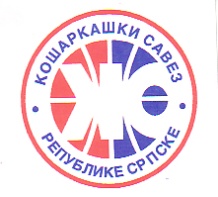                                                                                                     Образац РП-09 Кошаркашки савез Републике СрпскеУ Г О В О РО СПОРТСКОМ УСАВРШАВАЊУ  ИГРАЧА / ИГРАЧИЦЕ